	WTC SPORTIEF AS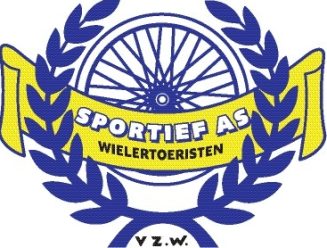 HERDENKINGSRIT PIET PLESSERSZATERDAG 4 APRIL 2015I & S van 8u30 tot 10u30Vertrek lokaal LA, grote baan RO (Driebankenstraat), einde weg LA route 41, einde fietspad RA, spoorweg over en onmiddellijk LA route 42.  Deze route volgen tot knooppunt 43, dan route 45, knooppunt 45 naar route 27 gaan, einde fietspad LA route 27, brug over, plaat Wurfeld volgen, grote baan Neeroeteren – Maaseik RO, route 27 (Hazepadweg), einde weg RA (Gremelsloweg) route 27, 1ste straat LA (Steenbrugweg), einde weg LA brugje over (Vlakerweg route 28), knooppunt 28 RD naar route 13, einde fietspad LA grote baan Neeroeteren – Kinrooi, na +/- 600m RA route 13 oude kuil, splitsing rechts houden route 13, einde weg RA (Solterweg).  Deze blijven volgen tot Tongerlo kerk LA, voor kanaal RA en LA brug over, grote baan RO richting Neerglabbeek, grote baan RO Groenstraat, grote baan RO, einde weg , einde weg RA Venrodestraat, kruispunt , einde fietspad RA en na  LA, einde weg RA, weg blijven volgen einde RA, kruispunt LA, grote baan Opglabbeek-Zwartberg RO, einde weg grote baan RA richting As, As dorp RD, einde weg LA, rotonde RD, 1ste weg LA,Aankomst lokaal WTC Sportief As wenst je veel fietsgenot en dankt je voor je aanwezigheid.  Tot de volgende keer: zaterdag 9 mei 2015: As-Thorn-As (90 km, 65 km, 35 km en criteriumtocht)Tel. Cafetaria Sport Inn 089/65 99 86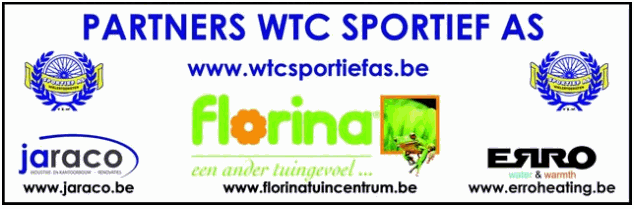 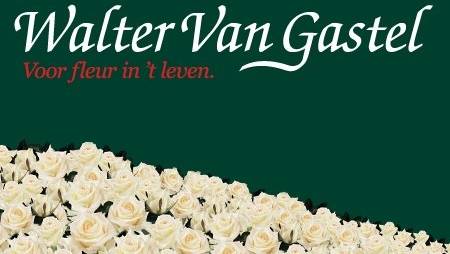 